www.ks5u.com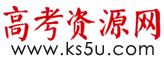 延庆区2020—2021学年度第二学期期末试卷                 高 二 历史            2021.7第一部分   选择题(每小题2分，共44分)在下列各题的四个选项中，只有一项是最符合题意的。1.下图为西周成王时期的青铜器“何尊”，内底铸有12行122字铭文。其中曰：“唯王初堙（迁）宅于成周，复禀武王礼福自天……其宅兹中国”这是目前所见“中国”一词最早的实物见证。据此可知 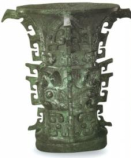 A．西周是早期国家的形成发展时期 B．我国有文字记载的历史始于西周C．统一的中央集权的国家已经出现          D．青铜器的铸造技术始于商周时期2.《史记·苏秦列传》记载：“临淄甚富而实，其民无不吹竽鼓瑟，弹琴击筑，斗鸡走狗，六博蹋鞠者。临淄之途，车毂击，人肩摩，连衽成帷，举袂成幕，挥汗成雨，家殷人足，志高气扬”。这反映了 A.春秋战国时期的贫富悬殊             B.齐国都城的经济繁荣景象C.战国进入到战乱动荡时期             D.商鞅变法促进了经济发展3．老子认为，“失道而后德，失德而后仁，失仁而后义，失义而后礼”。孔子则说，“不学礼，无以立”，要“非礼勿视，非礼勿听，非礼勿言，非礼勿动”。这反映出，当时的他们 A．迎合封建贵族政治诉求               B．反思西周的礼乐文化 C．主张维护夏商周制度                 D．得到统治者的积极支持4.秦朝御史大夫作为御史府的最高长官，本职是“典正法度”“举劾合法”，不仅可以代表皇帝纠劾内外百官，而且可以司察丞相合法，弹劾丞相。秦始皇规定丞相位缺，御史大夫迁其位。这说明秦御史大夫 A．负责郡县两级官员监察                B．位高而且权重于丞相C．承担中央日常监察工作                D．成为皇权专制的工具5. 如按照年代绘制文化发展演进示意图，1 和 2 应该顺序填写A．《离骚》    《九章算术》      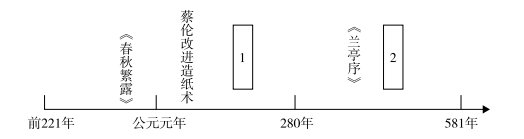 B．《论语》     《本草纲目》 C．《伤寒杂病论》《齐民要术》      D．《女史箴图》 《清明上河图》  6．下表是三位史学家对汉武帝的评价，根据内容可知 A．三位史学家的评价可以相互印证     B．对汉武帝的评价都有悖历史事实C．史家视角影响对历史人物的评价     D．汉武帝的统治政策饱受后人批评7.自东汉以来，西、北边陲的一些少数民族不断向内地迁徙。西晋末年，北方人民为躲避战乱大批流亡南下。由此可以推断 ①内迁少数民族和汉族交融加强        ②北方人口南迁促进了南方经济的开发③契丹族入主中原迅速统一全国        ④南方取代了北方成为我国的经济重心A．①②            B．①③           C．②③          D．②④8.唐朝注重法律的制定。流传到今天的《唐律疏议》是唐高宗永徽四年颁行的律文，在中国和世界法制史上都具有重要影响。下列关于《唐律疏议》的说法正确的是 ①继承汉魏以来法律制定和阐释经验     ②被认为是历代王朝创制法律制度蓝本③废除了自汉代以来礼与法的结合       ④我国现存的最早最为完整的封建法典A．①②③          B．①②④          C．①③④        D．②③④  9.由于生产力水平和土地制度的差异，在不同历史时期，中国古代专制国家财政收入的侧重点有所区别，分为以“人丁为本"和以“地产为本”两个阶段。下列各项税收制度中，属于以“人丁为本”阶段的是 A．租庸调制       B．两税法          C．一条鞭法      D．摊丁入亩10.右图为唐代著名画家阎立本的《步辇图》，描绘了唐太宗李世民接见吐蕃使臣的情景。该作品体现了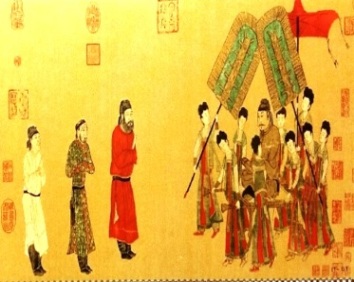 A．西域风情与中土文化的交汇B．文人意趣与市井风情的杂糅C．现实主义与浪漫主义的融合D．艺术审美与史料价值的统一 11.如果把“大运河的开凿”“贞观之治”“开元盛世”“遣唐使和鉴真东渡”整合为一个学习单元，符合这一单元内容主题的是 A．国家的强盛和统一                 B．繁荣与开放的社会C．政权分立民族汇聚                 D．近代前夜与盛世危机12. 欧阳修编撰的《新唐书》云：“夫恶危乱而欲安全者，庸君常主之能知，至于措置之失，则所谓困天下以养乱也。唐之置兵，既外柄以授人，而末大本小。”鉴于唐朝的上述问题，北宋初年统治者① 实行保甲法，加强军队训练        ②派文官担任地方行政长官③削弱地方的军队，充实禁军         ④地方赋税交由中央来掌控A.①②③         B.①②④        C.①③④         D.②③④13. 《金史》写道：“章宗在位二十年，承世宗治平日久，宇内小康，乃正礼乐，修刑法，定官制，典章文物粲然成一代治规……亦可谓有志于治者矣。”这表明金章宗A.延续了金世宗的功业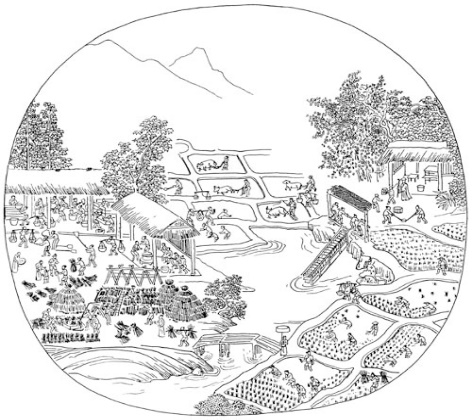 B.建立了猛安谋克制度C.实行了南北面官制度D.造就了“大定之治”14. 右图为《宋人画册》中的扇面画《耕获图》。该图反映了①精耕细作的耕作方式  ②南方地区的生产特点③榷场贸易的繁荣景象  ④一年多熟的耕作模式A.①②③      B.①②④       C.①③④              D.②③④15.北宋丁骘《请禁登科进士论财娶妻疏》中言：“窃闻近年进士登科，娶妻论财，全乖礼义。衣冠之家随所厚薄，则遣媒妁往返，甚于乞丐，小不如意，弃而之他。”这说明A.北宋官商勾结政治腐败             B.买卖婚姻得到官方认可C.婚姻嫁娶推动经济发展             D.商品经济冲击传统观念16. 读中国古代选官制度表，该表反应出中国古代选官制度的演变趋势是①选拔标准：由血缘门第逐渐演变为学识才能②选拔方式：由世袭军功地方举荐到考试选拔③选拔原则：由客观公正逐渐向主观随意发展④选官基础：官员队伍逐渐扩大素质不断提高A.①②③		                     B.①②④ 		C.①③④  		                     D.②③④17．《元史·地理志》总结道“盖岭北、辽阳与甘肃、四川、云南、湖广之边，唐所谓羁縻（羁縻：笼络控制）之州，往往在是，今皆赋役之，比于内地。”据此可知当时元朝 A．地方行政效率不断提升              B．沿袭变革是地方管理的主线C．边疆管理与内地一体化              D．根本解决中央和地方的矛盾18．下列中国古代主要行政区划的示意图，按出现时间排序正确的是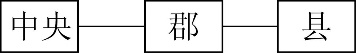 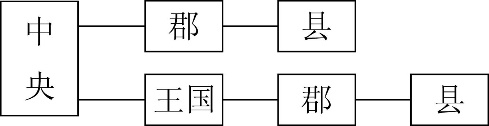 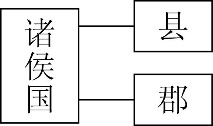 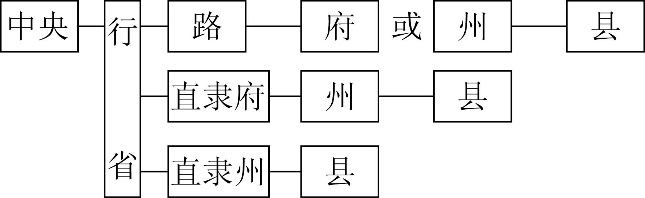 A．①②④③        B．②③①④       C．③①②④        D．③②①④19. 朱元璋时，程朱理学被定为一尊，一时间风头无两；明中后期，阳明心学“其教大行”，致使“笃信程朱不迁异说者，无复几人矣”。这一变动说明 A．思想变动植根于时代需要           B．心学成为了官方正统思想C．理学遭到知识分子的摈弃           D．儒家的价值取向得以重构20．有学者研究发现，中国古代地方官员的名称有些听起来不像常设官员，其名称往往带有动词。比如刺史，“刺”即刺探，其本意为临时派出，后演变为州牧；比如行省长官“行中书省事”， 意指临时行使中央特派之事，后变成固定的地方官；比如巡抚，意指代皇帝巡行地方，后巡行变为常设。这表明 A．中国古代地方管理制度具有较大随意性B．巡行监察是中国古代地方官员主要职责C．王朝政府注重强化地方治理与中央集权D．加强专制主义统治是王朝政府重要手段21. 1787年，陕西巡抚在奏折中称西藏达赖喇嘛的使者为“夷使”，乾隆帝斥责：“‘夷使’字样，甚属错谬。国家中外一家，况卫藏（今西藏地区）久隶版图，非若俄罗斯之……以外夷目之者可比。”这说明乾隆皇帝A. 对大臣的思想严密控制              B. “华夷之辩”的观念消失C. 通过外交解决中俄争端              D.  强调对西藏的主权管辖22．六部是中国古代重要的行政机构。以下对于六部的描述，按时间顺序排列正确的是 ①各自分署，直接对皇帝负责           ②隶属于中书省③隶属于尚书省                       ④增设外务部等机构，六部之名渐废A．①③②④     B．②③①④      C．③②①④       D．④②③①第二部分：非选择题（共56分）23. （8分）商鞅的是与非。材料一  孝公用商鞅之法，移风易俗，民以殷盛，国以富强……。获楚魏之师，举地千里，至今治强。                             ——李斯（时任秦国廷尉）材料二  西汉昭帝时期，政府就汉武帝推行的盐铁专营等措施召集会议，有学者阐述了对商鞅的看法，记录在《盐铁论》一书中：	商鞅以重刑峭法为秦国基，故二世而夺。刑既严峻矣，又作为相坐之法，造诽谤，增肉刑，百姓斋栗（恐惧），不知所措手足也。赋敛既烦数矣……知其为秦开帝业，不知其为秦致亡道也。	昔商鞅之任秦也，刑人若菅茅，用师若弹丸；从军者暴骨长城，戍漕者辇车相望……故君子仁以恕，义以度，所好恶与天下共之，所不施不仁者。阅读材料一和材料二，简述两者对商鞅变法的看法有何不同。这反映出社会思想方面怎样的变化？（8分）24.（8分）中国古代户籍制度魏晋以后，宗族聚居成为传统，形成了“人多隐冒，五十、三十方为一户”的现象。逮到隋初，这种局面依然存在。开皇三年（583年），文常下令州县官吏“大索貌阅”，即根据户籍薄上登记的年龄，来核对本人的体貌，以防诈老讹小逃避租役。一旦查出户口不实者，里正、党长流配远方，同时，还鼓励百姓互相检举，告发不实之户，隋炀帝大业五年（609年），又一次“貌阅”。通过这两次全国性大规模的检括户口，共检出隐漏人口228万余。依据材料和所学，分析隋朝推行“大索貌阅”的原因。（4分）结合所学分析隋朝实行户籍制度的影响。（4分）25. (12分)唐太宗时期的民族政策材料一  突厥既亡，……其降唐者尚十万口，诏群臣议区处之宜。朝士多言：“宜悉徙之河南兖、豫之间，分其种落，散居州县，教之耕织，可以化胡虏为农民，永空塞北之地。”……礼部侍郎李百药以为：“突厥虽云一国，然其种类区分，各有酋帅。今宜因其离散，各即本部署为君长，不相臣属，国分则弱而宜制，……必不能抗衡中国。”……（温）彦博以为：“全其部落，顺其土俗，以实空虚之地，使为中国捍蔽，策之善者也。授以生业，教之礼义，数年之后，悉为吾民。选其酋长，使入宿卫，畏威怀德，何后患之有。”上卒用彦博策，处突厥降众。——[宋]司马光《资治通鉴》材料二 上卒用彦博策，处突厥降众，东自幽州，西至灵州，分突利故所统之地，置顺、祐、化、长四州都督府；又分颉利之地为六州，左置定襄都督府，右置云中都督府，以统其众。五月，辛末，以突利为顺州都督，使帅其部落之官。上戒之曰：“……今命尔为都督，尔宜善守中国法，勿相侵掠，非徒欲中国久安，亦使尔宗族永全也。”  ——[宋]司马光《资治通鉴》(1)根据材料一，将讨论中出现的三种不同意见，概括提炼，逐条列出。(6分)(2)依据材料二和所学知识，概括唐太宗处理东突厥的措施及其作用(6分)26. (12分)历史评价和史料辨析材料一  关于宋朝历史地位，学术界有不同评价。第一种是“积贫积弱说”，如钱穆主张宋朝是“对外之积弱不振”、“宋室内部之积贫难疗”。第二种是“造极之世说”。如陈寅恪说“华夏民族之文化，历数千载之演进，造极于赵宋之世”，认为宋朝是中国古代文明发展的登峰造极的时代。两说在学术界各有拥趸（支持），不断发展。进入21世纪以后，“造极之世说”飞速崛起，大有取代“积贫积弱说”的趋势，许多学者均对宋代的历史地位给予很高的评价。近年来也有学者认为，“积贫积弱说”与“造极之世说”只是宋朝的正反两面，并无任何冲突。——摘编自朱永清《“积贫积弱”抑或“造极之世”》(1)阅读材料，结合所学，从以上材料中选择你赞成的观点加以论证。(7分)材料二  关于“杯酒释兵权”的记载(2)对照阅读以上三段史料，结合所学，谈谈你对“杯酒释兵权”可信性的看法。(5分)27．（8分）阅读材料，回答下列问题。材料一明太祖阐述废宰相的原因说：自古三公论道，六卿分职，并不曾设立丞相。自秦始置丞相，不旋踵而亡。汉、唐、宋因之，虽有贤相，然其间所用者多有小人，专权乱政。今我朝罢丞相，设五府、六部、都察院、通政司、大理寺等衙门，分理天下庶务，彼此颉颃，不敢相压。事皆朝廷总之，所以稳当。——摘自《皇明祖训·祖训首章》材料二明清之际，思想家黄宗羲对明初废宰相的做法进行了尖锐批评。他说：有明之无善治，自高皇帝罢丞相始也。原夫作君之意，所以治天下也。天下不能一人而治，则设官以治之，是官者，分身之君也……古者不传子而传贤，其视天子之位，去留犹夫宰相也。其后天子传子，宰相不传子，天子之子不皆贤，尚赖宰相传贤，足相补救，则天子亦不失传贤之意。宰相既罢，天子之子一不贤，更无与为贤者矣，不亦并传子之意而失者乎！——摘自《明夷待访录·置相》根据材料一、二，指出明太祖与黄宗羲两人对废宰相做法的不同理解。 （8分）28．（8分）阅读材料，完成下列要求。明清时代是江南市镇发展繁荣的时期。市镇发展较快的松江、嘉定、太仓一带，是棉花的产地，棉纺织业发达又靠近沿海，利于海上贸易，是商品经济发达的地区。吴江的河里、平望，湖州的南浔，都是著名的水乡市镇。这些市镇有的以经营手工业为主，有的以某些行业著称，有的是农副产品的交易市场或产地等。随着市镇的发展与社会经济的发达，明中叶以后，在经济作物和水陆交通发达的地区，先后出现了一批著名的工商业市镇。如苏州的盛泽、平望、唯亭，嘉定的南翔、诸翟，湖州的南浔、乌镇等地。这些市镇人烟稠密，街道繁盛，市场繁荣，手工业、商业都很发达，且为各地商贾所集，进行大宗交易。——何荣昌《明清时期江南市镇的发展》根据材料并结合所学知识，分析明清时期江南市镇发展的特点。（8分）延庆区2020-2021学年第二学期高二期末统测试卷参考答案                    第一部分   选择题(每小题2分，共44分)第二部分：非选择题（共56分）23. （8分）商鞅的是与非。阅读材料一和材料二，简述两者对商鞅变法的看法有何不同。这反映出社会思想方面怎样的变化？（8分）不同：李斯：高度赞扬商鞅变法的成就，（1分）认为变法使秦国富强，百姓富裕，国力强大，疆域拓展。（1分）西汉学者：批评（1分）商鞅推行严刑峻法，导致社会矛盾激化；频繁的战争和沉重的赋役加重人民负担，导致秦朝灭亡。（1分）（补充说明：指出肯定、否定各1分；正确说明肯定否定的内容各1分；共4分。）变化：从商鞅变法开始，法家学说逐渐成为秦国的指导思想（1分），法家主张变法革新，实行严刑峻法（1分）。汉武帝采纳董仲舒“罢黜百家，独尊儒术”的主张，儒家学说成为统治思想（1分），主张推行仁政，宽刑薄赋（1分）。（补充说明：本部分共4分；答出要点即可。）24（8分）中国古代户籍制度原因：世家大族隐漏人口，逃避赋税；国家不能掌握人口数量，无法保证财政收入。（4分）影响：增加国家赋税收入；打击豪强世族；加强中央集权；促进社会生产发展（4分）。25. (12分)唐太宗时期的民族政策 (1)根据材料一，将讨论中出现的三种不同意见，概括提炼，逐条列出。(6分)其一主张东突厥降众强行迁至中原内地，把游牧民变成农民；其二主张采取分而治之的政策，分散其各部落；其三主张保全其部落组织和习俗，同时教之生产技能和礼仪，成为边境屏障。(6分)(2)依据材料二和所学知识，概括唐太宗处理东突厥的措施及其作用(6分) 措施：唐太宗在东突厥旧地设都督府(羁縻府州)，任用当地少数民族首领来担任官职；还告戒他们守法。(2分)作用：加强了对边疆的管辖，有利于少数民族地区的发展，有利于统一的多民族国家的巩固和发展。(4分)26. (12分)历史评价和史料辨析(1)阅读材料，结合所学，从以上材料中选择你赞成的观点加以论证。(7分)[选答一]赞成积贫积弱说（1分）：北宋初期中央集权导致了冗兵、冗官、冗费，加重了财政负担，形成积贫局面；(3分)加强对军队的控制，导致军队战斗力下降，在与辽、西夏和金的战争中败多胜少，形成积弱局面。(3分)[选答二]赞成造极之世说（1分）：宋代加强了中央集权，有效解决了地方割据问题，社会长期稳定；农业手工业发展，商品经济高度发达；理学兴起将儒学推向新的高度；四大发明完成并产生世界影响；适应商品经济的市民文化兴起；门第观念淡化，人身和社会控制松弛(任意三点6分)[选答三]两方面说（1分）：北宋存在对边疆少数民族战争败多胜少的“积弱”局面和国家财政入不敷出的“积贫”局面。(3分)北宋社会经济的发展达到前所未有的高度，思想和科技、文艺方面也有许多创新性的成果，确实是“造极之世”。(3分) (2)对照阅读以上三段史料，结合所学，谈谈你对“杯酒释兵权”可信性的看法。(5分) (2)[选答一]三则史料均为北宋时人所书写，与记录的事件在时间上接近（1）。三则史料都记载了宋太祖解除石守信等大将兵权的过程，可以相互印证（2）。所记载的释兵权的事情与北宋初年的历史背景和政治形势相符合。(1分)。因此，赵匡胤解除诸将兵权的记载是可信的(1分)[选答二]从选取的史料类型来看，都属于私人笔记（或二手史料），记载带有主观色彩，可信度存疑（或史料价值较低）。（2分）从选取的史料内容看，三则是料对这一事件具体过程的叙述存在差异和矛盾之处。（2分）因此，杯酒释兵权需要进一步考证。（1分）27．（8分）阅读材料，回答下列问题。根据材料一、二，指出明太祖与黄宗羲两人对废宰相做法的不同理解。 （8分）明太祖与黄宗羲在废宰相问题上的观点不同，主要原因是他们的立场不同。（2 分）明太祖站在皇帝的角度看宰相，认为宰相对皇权有威胁，故必欲废之而后快；（3分）黄宗羲则站在普通士大夫的角度，认为宰相是官僚机器当中针对皇权的调节器，废掉之后会有严重后果。（3 分）28．（8分）阅读材料，完成下列要求。根据材料一并结合所学知识，分析明清时期江南市镇发展的特点。（8分）特点：分布在水路交通便利的地方；与商品经济发展相结合；生产的区域化、专业化色彩浓厚；规模和范围不断扩大。（8分）司马贞疲耗中土，势比边兵。目不暇给，人无聊生。俯观赢政，几欲齐衡。班固卓然罢黜百家，表彰《六经》，兴太学，修郊祀，改正朔……知武帝之雄才大略，不改文、景之俭恭以济斯民。司马光然秦以之亡，汉以之兴者，孝武能尊先王之道，知所统守……以其所以有亡秦之失而免亡秦之祸乎！时期选官制度选择标准选择方式西周世卿世禄制血缘世袭战国-汉初军功爵制度军功立军功汉武帝以后察举制德才地方举荐魏晋南北朝九品中正制初期才能门第并重后期重门第品评官评定隋唐以来科举制考试成绩或才学考试《丁晋公谈录》(北宋丁谓所著笔记)[赵普]忽一日奏太祖曰：“石守信、王审琦皆不可令主兵”。上曰：“此二人岂肯作罪过。”赵曰：“然此二人必不肯为过，臣熟观其非才，但虑其不能制伏于下……其间军伍忽有作孽者，临时不自由(身不由己)耳。”太祖又谓曰：“此户人受国家如此擢用，岂负得朕？”赵曰：“只如陛下岂负得世宗？”太祖方悟而从之。《王文正公笔录》(北宋王曾所著笔记)石守信、王审琦等犹分典禁兵如故，相国赵普屡以为言，上力保庇之。普又密启请授以他任，于是不得已，召守信等曲宴，道旧相乐，因谕之曰：“朕与公等，义同骨肉……而言事者进说不已，今莫若自择善地，各守外藩，勿议除替。”守信等咸顿首称谢。《涑水纪闻》(北宋司马光所著笔记)上因晚朝与故人石守信、王审琦等饮酒。酒酣，上屏左右，谓曰：“……为天子亦大艰难，殊不若为郡节度使之乐。吾今终夕未尝敢安寝而卧也。”守信等皆曰：“何故？”上曰：“是不难知，居此位者谁不欲为之？”……“汝曹何不释去兵权，择便好田宅市之，为于孙立永久之业……”守信等皆再拜谢曰：“陛下念臣及此，所谓生死而肉骨也。”上许之，皆以散就第(担任闲散官职)。题号12345678910答案ABBDCCABAD题号11121314151617181920答案BDABDBCCAC题号2122答案DC